Apartment Space Auction For the estate of Larry HolcombMonday September 25th, 2017  @  6:00pm407 Kenna Drive #32,     South Charleston, WVDirections:  From MacCorkle Ave in South Charleston at stoplight turn onto Kenna Drive.  Unit #32 is located in 4th building on right – ground level.  Watch for signs.*** OPEN HOUSE SUNDAY   2-4PM ***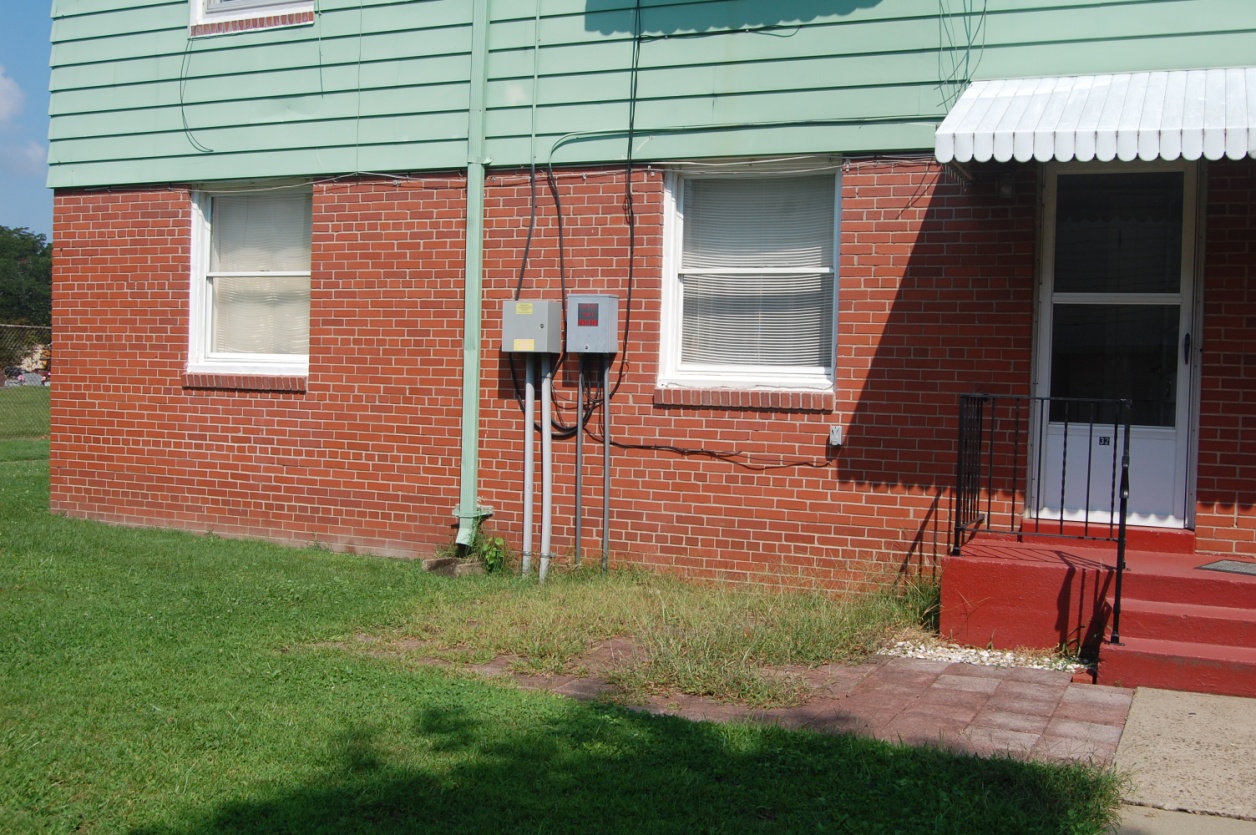 Auctioneer:  Stacy L. Cooper  #1517      Auctioneer/Agent:  Roger Mullins #1703          www.MOUNTAINEERAUCTIONS.com or www.auctionzip.com ID #4152 or #4158 for terms & photosBEDROOMS:  2BATHS:  1 	SQ. FEET:  Approx.  525 sq ft. COUNTY:  KanawhaTYPE:  Ground floor apartment YEAR BUILT:  Approx. 1941WATER:  CityWALLS:  Sheetrock WINDOWS: Insulated FLOORS:  Carpet, Tile, LinoleumA/C:  Central SEWER:  CityADDITIONAL:  Kenna Homes Cooperative Stock Certificate ownership – Monthly 2BR fees run approximately $338.00 and cover all primary utilities except phone.***Interested parties please review all Cooperative information at http://www.kennahomes.com/information